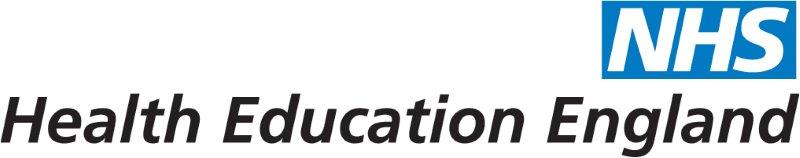 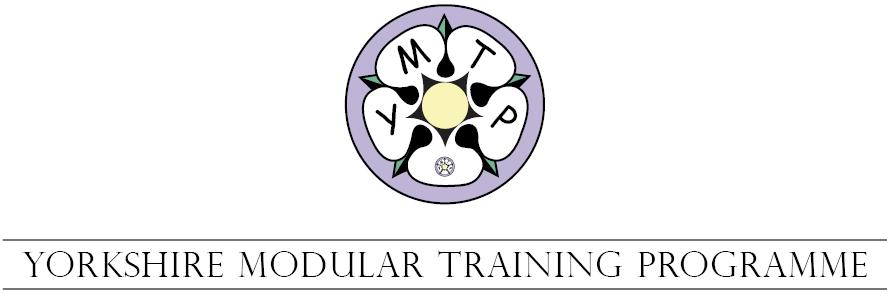 Flowchart for Funded Study Leave in School of O&GApplies to ST6-7 for all leave and for ST1-5 where TPD or Head of School has approved funded leave under special circumstances.Please note: This flowchart applies predominantly to ST 6-7 ONLY  In the rare instance that a ST1-5 trainee should require funding for non YMTP courses, they must have discussed and agreed this with the TPD. For YMTP courses there is a separate form to claim expenses only.